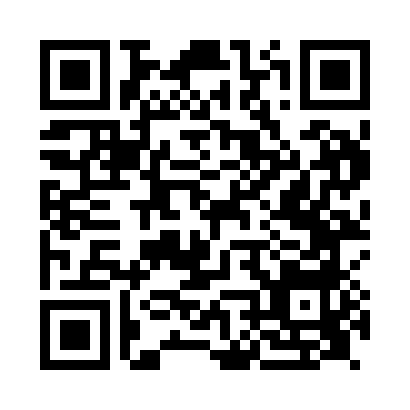 Prayer times for Alkham, Kent, UKWed 1 May 2024 - Fri 31 May 2024High Latitude Method: Angle Based RulePrayer Calculation Method: Islamic Society of North AmericaAsar Calculation Method: HanafiPrayer times provided by https://www.salahtimes.comDateDayFajrSunriseDhuhrAsrMaghribIsha1Wed3:325:2712:525:598:1810:132Thu3:305:2512:526:008:1910:163Fri3:275:2412:526:018:2110:184Sat3:245:2212:526:028:2310:215Sun3:215:2012:526:038:2410:246Mon3:185:1812:526:048:2610:267Tue3:165:1712:526:058:2710:298Wed3:135:1512:526:068:2910:329Thu3:105:1312:526:078:3010:3510Fri3:075:1212:516:088:3210:3711Sat3:045:1012:516:088:3410:4012Sun3:015:0912:516:098:3510:4313Mon2:595:0712:516:108:3710:4414Tue2:595:0612:516:118:3810:4515Wed2:585:0412:516:128:4010:4616Thu2:575:0312:516:138:4110:4617Fri2:575:0112:516:148:4210:4718Sat2:565:0012:526:158:4410:4819Sun2:554:5912:526:158:4510:4920Mon2:554:5712:526:168:4710:4921Tue2:544:5612:526:178:4810:5022Wed2:534:5512:526:188:4910:5123Thu2:534:5412:526:198:5110:5124Fri2:524:5312:526:198:5210:5225Sat2:524:5112:526:208:5310:5326Sun2:514:5012:526:218:5410:5327Mon2:514:4912:526:228:5610:5428Tue2:514:4812:526:228:5710:5529Wed2:504:4812:536:238:5810:5530Thu2:504:4712:536:248:5910:5631Fri2:494:4612:536:249:0010:57